      		 Ai    Signori                                                                            __________________________________                          __________________________________                       genitori dell’alunno/a _________________Scuola Secondaria ____ gradoClasse _____  Sez. _____
            Tel. n. _________________FONOGRAMMA
OGGETTO : Comunicazione – NON AMMISSIONE AGLI ESAMI DI STATO.Si comunica alle SS.LL. che l’alunno/a ____________________ frequentante nell’anno scolastico 2023/2024 la classe ___ sez. ____ Scuola Secondaria ___ grado non è stato/a ammesso/a agli Esami di Stato.   Pertanto le SS.LL. sono invitate a prendere visione della relativa notifica (modulo “Non ammissione agli Esami di Stato”), che verrà spedita sulla casella di posta elettronica (contestualmente comunicata e inserita in calce).                           

Trasmette_____________
Riceve_______________Indizzo email comunicato _____________________________________________
Data________________Ora______
                                                                                 Il Coordinatore di Classe                                                                                   _____________________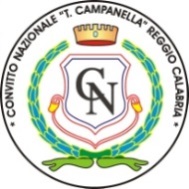 CONVITTO NAZIONALE di STATO “T.CAMPANELLA”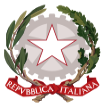 Scuole statali annesse: Primaria - Secondaria I grado – Liceo Classico - Classico EuropeoVia Aschenez, 180 - 89125 Reggio Cal. – C.M.: RCVC010005 – C.F.: 92093030804Tel. 0965 499421 - Fax 0965 332253 – Sito web: www.convittocampanella.edu.it  E-mail: rcvc010005@istruzione.it    PEC: rcvc010005@pec.istruzione.it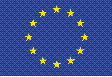 